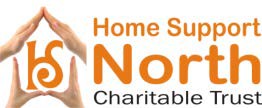 Name:  	Date Sent to the Office:  Area: (Check Box)     Whangarei          Kerikeri           Kaitaia  Leave dates requested:First day of leave:     	Return to work on:    Leave type requested (please tick relevant box and complete information):
Reason for Leave:  Have you had leave declined in the last 12 months? – tick box if “Yes” If you have requested leave and require urgent approval please state why below (evidence of appointment/booking may be requested)   Please include payment in my pay f/e:    Comments:Please refer to your Support Worker Handbook for entitlements or check with Payroll if you are unsure.AT LEAST TWO WEEKS WRITTEN NOTICE IS REQUIRED for all planned leave. This means the form needs to be received at the office at least two weeks before the leave is requested to commence. Short notice leave requests will be fast tracked when there is exceptional / serious reason for leave. Short notice leave will only be considered for special or extreme circumstances.I understand that I AM REQUIRED to take all my Annual Leave in the year it becomes available to me, which could include a two week break. This is recommended annually for Health & Safety.I am aware leave may be declined. This is due to the need to make sure Clients do not go without support.Due to no relief SW’s availableToo many other SW’s have already requested leave in your area over these datesYou have no leave available and no relief worker can be foundYou had Christmas / New Year or Easter off last year and other Support Workers have requested this timeI am entitled to four paid weeks leave per year and I may cash up one week only of my annual entitlement.Alternative days can be cashed up only when they are over 12 months old from the day they were worked.My leave will be paid in the pay period it falls due (as if I was working).Unpaid leave requests are approved at the discretion of Home Support North and cannot be taken if paid leave is available.I understand that no leave can be taken or paid in advance of entitlement – unless requested and agreed in writing for special or extreme circumstances.I will not make changes to my scheduled jobs without first consulting the office. I may be contacted to discuss any variations or permanent changes.To take Maternity leave – I understand I need to make a formal submission – in writing. See Employment New Zealand website for more details Employment New ZealandI am aware an incomplete form could result in delay or non-payment or leave being declined and I have completed this form to include all leave from work (including unpaid leave).I must take time off equivalent to pay requested.I have read and understand the above: Office Use:  SW Start Date:   Date Received:   

Office:    Received By: Leave Type Requested(please fill in number of days or weeks to be paid and total hours for each leave type)Number of  DaysNumber of WeeksTotal HoursIs this leave type paid?Paid LeaveYesPublic Holiday Not working leave requestYesCash up Annual Leave - is this in addition to paid leave? Tick here if Yes:  Cash up OnlyLeave without pay ~ only request if you have no paid leaveNoAlternative Days TakenYesAlternative Day Cash up (days accrued more than 12 months ago only)Cash up OnlySupport Worker Signature:         (Type name to agree to declaration)Date:  